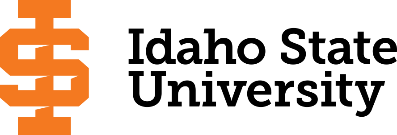 Course Subject and TitleCr. Min. Grade*GE, UU or UM**Sem. Offered**Sem. OfferedPrerequisiteCo-RequisiteCo-RequisiteCo-RequisiteCo-RequisiteSemester OneSemester OneSemester OneSemester OneSemester OneSemester OneSemester OneSemester OneSemester OneSemester OneSemester OneGE Objective 1: ENGL 1101 Writing and Rhetoric I3C-GEGEF, S, SuAppropriate placement scoreGE Objective 4: MUSC 1108 World of Music4C-GEGEF, S, SuMUSC 1107 Recital Attendance0C-F,SMUSC 1103 Theory of Music I3C-FMUSC 1102 (or equivalent)MUSC 1113 Aural Skills I1C-FMUSC 1102 (or equivalent)MUSC 1118 Class Piano 11C-FMUSC 1103MUSC 1103MUSC 1103MUSC 1103MUSA 1131 Applied Music (voice)2C-F,SLarge Ensemble (choir)1C-                                                                                            Total15Semester TwoSemester TwoSemester TwoSemester TwoSemester TwoSemester TwoSemester TwoSemester TwoSemester TwoSemester TwoSemester TwoGE Objective 1: ENGL 1102 Writing and Rhetoric II3C-GEGEF, S, SuENGL 1101 or equivalentGE Objective 2: COMM 1101 Oral Communication3GEGEF, S, SuMUSC 1107 Recital Attendance0C-F,SMUSC 1104 Theory of Music II3C-SMUSC 1103 and MUSC 1113MUSC 1114 Aural Skills II1C-SMUSC 1103 and MUSC 1113MUSC 1119 Class Piano II1C-SMUSC 1104MUSC 1104MUSC 1104MUSC 1104MUSA 1131 Applied Music (voice)2C-F,SLarge Ensemble (choir)1C-                                                                                            Total14Semester ThreeSemester ThreeSemester ThreeSemester ThreeSemester ThreeSemester ThreeSemester ThreeSemester ThreeSemester ThreeSemester ThreeSemester ThreeGE Objective 3: 3GEGEF, S, SuGE Objective 4: Foreign Language (FREN or GERM 1101)4GEGEF, S, SuMUSC 1107 Recital Attendance0C-F,SMUSC 2203 Theory of Music III3C-FMUSC 1104 and MUSC 1114MUSC 2213 Aural Skills III1C-FMUSC 1104 and MUSC 1114MUSC 2218 Class Piano III1C-FMUSC 2203MUSC 2203MUSC 2203MUSC 2203MUSA 2231 Applied Music (voice)2C-F,SLarge Ensemble (choir)1C-MUSC 2225 Voice Diction2C-AF                                                                                             Total17Semester FourSemester FourSemester FourSemester FourSemester FourSemester FourSemester FourSemester FourSemester FourSemester FourSemester FourMUSC 1107 Recital Attendance0C-F,SMUSC 2204 Theory of Music IV3C-SMUSC 2203 and MUSC 2213MUSC 2214 Aural Skills IV1C-SMUSC 2203 and MUSC 2213MUSC 2219 Class Piano 1C-SMUSC 2204MUSC 2204MUSC 2204MUSC 2204MUSC 3304 Music History I3C-UMUMSENGL 1102, MUSC 2203 & either MUSC 1100 or 1108ENGL 1102, MUSC 2203 & either MUSC 1100 or 1108ENGL 1102, MUSC 2203 & either MUSC 1100 or 1108ENGL 1102, MUSC 2203 & either MUSC 1100 or 1108MUSA 2231 Applied Music (voice)2C-F,SLarge Ensemble (choir)1C-MUSP 1167 Opera Workshop1C-SForeign Language (FREN or GERM 1102)4                                                                                             Total16Semester FiveSemester FiveSemester FiveSemester FiveSemester FiveSemester FiveSemester FiveSemester FiveSemester FiveSemester FiveSemester FiveGE Objective 63GEGEF, S, SuMUSC 1107 Recital Attendance0C-F,SMUSC 3305 Music History II3C-UMUMFENGL 1102, MUSC 2203 & either MUSC 1100 or 1108ENGL 1102, MUSC 2203 & either MUSC 1100 or 1108ENGL 1102, MUSC 2203 & either MUSC 1100 or 1108ENGL 1102, MUSC 2203 & either MUSC 1100 or 1108MUSC 3311 Form and Analysis2C-UMUMFMUSC 2203 and MUSC 2204MUSC 3319 Choral Conducting 2C-UMUMFMUSC 1104MUSA 3331 Applied Music (voice)2C-UMUMF,SMUSC 3325 Advance Voice Diction2C-UMUMDMUSC 2225Large Ensemble (choir)1C-                                                                                              Total15Semester SixSemester SixSemester SixSemester SixSemester SixSemester SixSemester SixSemester SixSemester SixSemester SixSemester SixGE Objective 63GEGEF, S, SuMUSC 4419 Voice Literature3C-UMUMDJunior level standing in applied musicJunior level standing in applied musicMUSC 1107 Recital Attendance0C-F,SMUSC 3306 Music History III3C-UMUMSENGL 1102, MUSC 2204 & either MUSC 1100 or 1108ENGL 1102, MUSC 2204 & either MUSC 1100 or 1108ENGL 1102, MUSC 2204 & either MUSC 1100 or 1108ENGL 1102, MUSC 2204 & either MUSC 1100 or 1108GE Objective 53GEGEMUSA 3331 Applied Music (voice)2C-UMUMF,SLarge Ensemble (choir)1C-UMUM                                                                                              Total15Semester SevenSemester SevenSemester SevenSemester SevenSemester SevenSemester SevenSemester SevenSemester SevenSemester SevenSemester SevenSemester SevenGE Objective 5: w/lab 4GEGEF, S, SuGE Objective 7 or 83GEGEF, S, SuMUSC 1107 Recital Attendance0C-F,SMUSC 4420 Voice Pedagogy3C-UMUMDJunior level standing in applied music Junior level standing in applied music Junior level standing in applied music MUSC Electives2C-Large Ensemble (choir)1C-UMUMMUSA 4431 Applied Music (voice)2C-UMUMF,S                                                                                              Total15Semester Eight   Semester Eight   Semester Eight   Semester Eight   Semester Eight   Semester Eight   Semester Eight   Semester Eight   Semester Eight   Semester Eight   Semester Eight   GE Objective 93GEGEF, S, SuLarge Ensemble (choir)1C-UMUMUpper Division Music Theory/History Elective2-3C-UMUMMUSC 4495 Senior Recital2C-UMUMDMUSA 4431 Applied Music (voice)2C-UMUMF,SMUSP 4467 Opera Workshop1C-UMUMSJunior level standing in applied music Junior level standing in applied music Junior level standing in applied music Free Electives 1-2                                                                                              Total13*GE=General Education Objective, UU=Upper Division University, UM= Upper Division Major**See Course Schedule section of Course Policies page in the e-catalog (or input F, S, Su, etc.)*GE=General Education Objective, UU=Upper Division University, UM= Upper Division Major**See Course Schedule section of Course Policies page in the e-catalog (or input F, S, Su, etc.)*GE=General Education Objective, UU=Upper Division University, UM= Upper Division Major**See Course Schedule section of Course Policies page in the e-catalog (or input F, S, Su, etc.)*GE=General Education Objective, UU=Upper Division University, UM= Upper Division Major**See Course Schedule section of Course Policies page in the e-catalog (or input F, S, Su, etc.)*GE=General Education Objective, UU=Upper Division University, UM= Upper Division Major**See Course Schedule section of Course Policies page in the e-catalog (or input F, S, Su, etc.)*GE=General Education Objective, UU=Upper Division University, UM= Upper Division Major**See Course Schedule section of Course Policies page in the e-catalog (or input F, S, Su, etc.)*GE=General Education Objective, UU=Upper Division University, UM= Upper Division Major**See Course Schedule section of Course Policies page in the e-catalog (or input F, S, Su, etc.)*GE=General Education Objective, UU=Upper Division University, UM= Upper Division Major**See Course Schedule section of Course Policies page in the e-catalog (or input F, S, Su, etc.)*GE=General Education Objective, UU=Upper Division University, UM= Upper Division Major**See Course Schedule section of Course Policies page in the e-catalog (or input F, S, Su, etc.)*GE=General Education Objective, UU=Upper Division University, UM= Upper Division Major**See Course Schedule section of Course Policies page in the e-catalog (or input F, S, Su, etc.)*GE=General Education Objective, UU=Upper Division University, UM= Upper Division Major**See Course Schedule section of Course Policies page in the e-catalog (or input F, S, Su, etc.)BM, Music, Voice 											Page 3BM, Music, Voice 											Page 3BM, Music, Voice 											Page 3BM, Music, Voice 											Page 3BM, Music, Voice 											Page 3BM, Music, Voice 											Page 3BM, Music, Voice 											Page 32021-2022 Major RequirementsCRGENERAL EDUCATION OBJECTIVESSatisfy Objectives 1,2,3,4,5,6 (7 or 8) and 9GENERAL EDUCATION OBJECTIVESSatisfy Objectives 1,2,3,4,5,6 (7 or 8) and 9GENERAL EDUCATION OBJECTIVESSatisfy Objectives 1,2,3,4,5,6 (7 or 8) and 9GENERAL EDUCATION OBJECTIVESSatisfy Objectives 1,2,3,4,5,6 (7 or 8) and 936  cr. minMAJOR REQUIREMENTS79-801. Written English  (6 cr. min)                                ENGL 11011. Written English  (6 cr. min)                                ENGL 11011. Written English  (6 cr. min)                                ENGL 11011. Written English  (6 cr. min)                                ENGL 11013Core Requirements37 -38                                                                                    ENGL 1102                                                                                    ENGL 1102                                                                                    ENGL 1102                                                                                    ENGL 11023MUSC 1103 Theory of Music I32. Spoken English   (3 cr. min)                               COMM 11012. Spoken English   (3 cr. min)                               COMM 11012. Spoken English   (3 cr. min)                               COMM 11012. Spoken English   (3 cr. min)                               COMM 11013MUSC 1104 Theory of Music II33. Mathematics      (3 cr. min)         Recommended MATH 11233. Mathematics      (3 cr. min)         Recommended MATH 11233. Mathematics      (3 cr. min)         Recommended MATH 11233. Mathematics      (3 cr. min)         Recommended MATH 11233MUSC 1107 Recital Attendance  (7 semesters)04. Humanities, Fine Arts, Foreign Lang.    (2 courses; 2 categories; 6 cr. min)4. Humanities, Fine Arts, Foreign Lang.    (2 courses; 2 categories; 6 cr. min)4. Humanities, Fine Arts, Foreign Lang.    (2 courses; 2 categories; 6 cr. min)4. Humanities, Fine Arts, Foreign Lang.    (2 courses; 2 categories; 6 cr. min)4. Humanities, Fine Arts, Foreign Lang.    (2 courses; 2 categories; 6 cr. min)MUSC 1108 The World of Music                                    (counted in GE Objective 4)MUSC 1108 The World of Music                                    (counted in GE Objective 4)MUSC 1108 The World of MusicMUSC 1108 The World of MusicMUSC 1108 The World of MusicMUSC 1108 The World of Music4MUSC 1113 Aural Skills I1LANG 1101LANG 1101LANG 1101LANG 11014MUSC 1114 Aural Skills II15. Natural Sciences         (2 lectures-different course prefixes, 1 lab; 7 cr. min)5. Natural Sciences         (2 lectures-different course prefixes, 1 lab; 7 cr. min)5. Natural Sciences         (2 lectures-different course prefixes, 1 lab; 7 cr. min)5. Natural Sciences         (2 lectures-different course prefixes, 1 lab; 7 cr. min)5. Natural Sciences         (2 lectures-different course prefixes, 1 lab; 7 cr. min)MUSC 2203 Theory of Music III3MUSC 2204 Theory of Music IV3MUSC 2213 Aural Skills III1MUSC 2214 Aural Skills IV16. Behavioral and Social Science        (2 courses-different prefixes; 6 cr. min)6. Behavioral and Social Science        (2 courses-different prefixes; 6 cr. min)6. Behavioral and Social Science        (2 courses-different prefixes; 6 cr. min)6. Behavioral and Social Science        (2 courses-different prefixes; 6 cr. min)6. Behavioral and Social Science        (2 courses-different prefixes; 6 cr. min)MUSC 3304 Music History I3MUSC 3305 Music History II3MUSC 3306 Music History III3One Course from EITHER Objective 7 OR  8                    (1course;  3 cr. min)One Course from EITHER Objective 7 OR  8                    (1course;  3 cr. min)One Course from EITHER Objective 7 OR  8                    (1course;  3 cr. min)One Course from EITHER Objective 7 OR  8                    (1course;  3 cr. min)One Course from EITHER Objective 7 OR  8                    (1course;  3 cr. min)MUSC 3311 Form and Analysis27. Critical Thinking7. Critical Thinking7. Critical Thinking7. Critical ThinkingMUSC 4495 Senior Recital28. Information Literacy   8. Information Literacy   8. Information Literacy   8. Information Literacy   Piano Proficiency49. Cultural Diversity                                                             (1 course;  3 cr. min)9. Cultural Diversity                                                             (1 course;  3 cr. min)9. Cultural Diversity                                                             (1 course;  3 cr. min)9. Cultural Diversity                                                             (1 course;  3 cr. min)9. Cultural Diversity                                                             (1 course;  3 cr. min)Upper Division Music Theory/History Elective2 – 3Other Music Electives – Music Courses (NOT Applied Music or Music 2General Education Elective to reach 36 cr. min.                        (if necessary)General Education Elective to reach 36 cr. min.                        (if necessary)General Education Elective to reach 36 cr. min.                        (if necessary)General Education Elective to reach 36 cr. min.                        (if necessary)General Education Elective to reach 36 cr. min.                        (if necessary)Ensembles)2                                                                                                  Total GE                                                                                                  Total GE                                                                                                  Total GE                                                                                                  Total GE39Voice Option42Undergraduate Catalog and GE Objectives by Catalog Year http://coursecat.isu.edu/undergraduate/programs/Undergraduate Catalog and GE Objectives by Catalog Year http://coursecat.isu.edu/undergraduate/programs/Undergraduate Catalog and GE Objectives by Catalog Year http://coursecat.isu.edu/undergraduate/programs/Undergraduate Catalog and GE Objectives by Catalog Year http://coursecat.isu.edu/undergraduate/programs/Undergraduate Catalog and GE Objectives by Catalog Year http://coursecat.isu.edu/undergraduate/programs/MUSC 2225 Voice Diction2Undergraduate Catalog and GE Objectives by Catalog Year http://coursecat.isu.edu/undergraduate/programs/Undergraduate Catalog and GE Objectives by Catalog Year http://coursecat.isu.edu/undergraduate/programs/Undergraduate Catalog and GE Objectives by Catalog Year http://coursecat.isu.edu/undergraduate/programs/Undergraduate Catalog and GE Objectives by Catalog Year http://coursecat.isu.edu/undergraduate/programs/Undergraduate Catalog and GE Objectives by Catalog Year http://coursecat.isu.edu/undergraduate/programs/MUSC 3319 Choral Conducting2MUSC 3325 Advanced Voice Diction2MUSC 4419 Voice Literature3MUSC 4420 Voice Pedagogy3MAP Credit SummaryMAP Credit SummaryMAP Credit SummaryMAP Credit SummaryCRApplied Music (voice) MUSA 1131, 2231, 3331, 443116Major Major Major Major 79-80Large Ensembles (choir) 8General Education General Education General Education General Education 39Opera Workshop – MUSP 1167, 44672Upper Division Free Electives to reach 36 creditsUpper Division Free Electives to reach 36 creditsUpper Division Free Electives to reach 36 creditsUpper Division Free Electives to reach 36 credits0Foreign Language 1101 French or German                            (counted in GE Obj. 4)Foreign Language 1101 French or German                            (counted in GE Obj. 4)Free Electives to reach 120 creditsFree Electives to reach 120 creditsFree Electives to reach 120 creditsFree Electives to reach 120 credits1-2Foreign Language 1102 French or German4                                                                                     TOTAL                                                                                     TOTAL                                                                                     TOTAL                                                                                     TOTAL120Junior Standing Exam0Graduation Requirement Minimum Credit ChecklistGraduation Requirement Minimum Credit ChecklistGraduation Requirement Minimum Credit ChecklistConfirmedConfirmedMinimum 36 cr. General Education Objectives (15 cr. AAS)Minimum 36 cr. General Education Objectives (15 cr. AAS)Minimum 36 cr. General Education Objectives (15 cr. AAS)XXMinimum 15 cr. Upper Division in Major (0 cr.  Associate)Minimum 15 cr. Upper Division in Major (0 cr.  Associate)Minimum 15 cr. Upper Division in Major (0 cr.  Associate)XXMinimum 36 cr. Upper Division Overall (0 cr.  Associate)Minimum 36 cr. Upper Division Overall (0 cr.  Associate)Minimum 36 cr. Upper Division Overall (0 cr.  Associate)XXMinimum of 120 cr. Total (60 cr. Associate)Minimum of 120 cr. Total (60 cr. Associate)Minimum of 120 cr. Total (60 cr. Associate)XXAdvising NotesAdvising NotesMAP Completion Status (for internal use only)MAP Completion Status (for internal use only)MAP Completion Status (for internal use only)MAP Completion Status (for internal use only)MAP Completion Status (for internal use only)Regarding Piano Proficiency: MUSC 1118, MUSC 1119, MUSC 2218, Regarding Piano Proficiency: MUSC 1118, MUSC 1119, MUSC 2218, DateDateDateDateMUSC 2219 may be used until student passes piano proficiency.MUSC 2219 may be used until student passes piano proficiency.CAA or COT:3/30/2020 bgb3/30/2020 bgb3/30/2020 bgb3/30/2020 bgbBM Voice majors are required to take two semesters of foreign BM Voice majors are required to take two semesters of foreign language study, either French or German, for a total of 8 credits (four language study, either French or German, for a total of 8 credits (four Complete College American Momentum YearMath and English course in first year-Specific GE MATH course identified9 credits in the Major area in first year15 credits each semester (or 30 in academic year)Milestone coursesComplete College American Momentum YearMath and English course in first year-Specific GE MATH course identified9 credits in the Major area in first year15 credits each semester (or 30 in academic year)Milestone coursesComplete College American Momentum YearMath and English course in first year-Specific GE MATH course identified9 credits in the Major area in first year15 credits each semester (or 30 in academic year)Milestone coursesComplete College American Momentum YearMath and English course in first year-Specific GE MATH course identified9 credits in the Major area in first year15 credits each semester (or 30 in academic year)Milestone coursesComplete College American Momentum YearMath and English course in first year-Specific GE MATH course identified9 credits in the Major area in first year15 credits each semester (or 30 in academic year)Milestone coursescredits counted in GE Objective 4). A second year in a different credits counted in GE Objective 4). A second year in a different Complete College American Momentum YearMath and English course in first year-Specific GE MATH course identified9 credits in the Major area in first year15 credits each semester (or 30 in academic year)Milestone coursesComplete College American Momentum YearMath and English course in first year-Specific GE MATH course identified9 credits in the Major area in first year15 credits each semester (or 30 in academic year)Milestone coursesComplete College American Momentum YearMath and English course in first year-Specific GE MATH course identified9 credits in the Major area in first year15 credits each semester (or 30 in academic year)Milestone coursesComplete College American Momentum YearMath and English course in first year-Specific GE MATH course identified9 credits in the Major area in first year15 credits each semester (or 30 in academic year)Milestone coursesComplete College American Momentum YearMath and English course in first year-Specific GE MATH course identified9 credits in the Major area in first year15 credits each semester (or 30 in academic year)Milestone courseslanguage is encouragedlanguage is encouragedComplete College American Momentum YearMath and English course in first year-Specific GE MATH course identified9 credits in the Major area in first year15 credits each semester (or 30 in academic year)Milestone coursesComplete College American Momentum YearMath and English course in first year-Specific GE MATH course identified9 credits in the Major area in first year15 credits each semester (or 30 in academic year)Milestone coursesComplete College American Momentum YearMath and English course in first year-Specific GE MATH course identified9 credits in the Major area in first year15 credits each semester (or 30 in academic year)Milestone coursesComplete College American Momentum YearMath and English course in first year-Specific GE MATH course identified9 credits in the Major area in first year15 credits each semester (or 30 in academic year)Milestone coursesComplete College American Momentum YearMath and English course in first year-Specific GE MATH course identified9 credits in the Major area in first year15 credits each semester (or 30 in academic year)Milestone coursesComplete College American Momentum YearMath and English course in first year-Specific GE MATH course identified9 credits in the Major area in first year15 credits each semester (or 30 in academic year)Milestone coursesComplete College American Momentum YearMath and English course in first year-Specific GE MATH course identified9 credits in the Major area in first year15 credits each semester (or 30 in academic year)Milestone coursesComplete College American Momentum YearMath and English course in first year-Specific GE MATH course identified9 credits in the Major area in first year15 credits each semester (or 30 in academic year)Milestone coursesComplete College American Momentum YearMath and English course in first year-Specific GE MATH course identified9 credits in the Major area in first year15 credits each semester (or 30 in academic year)Milestone coursesComplete College American Momentum YearMath and English course in first year-Specific GE MATH course identified9 credits in the Major area in first year15 credits each semester (or 30 in academic year)Milestone courses                                                                            Form Revised 9.10.2019                                                                            Form Revised 9.10.2019                                                                            Form Revised 9.10.2019                                                                            Form Revised 9.10.2019                                                                            Form Revised 9.10.2019